Curriculum Vitae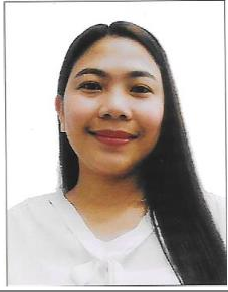 Angelica Abu Dhabi, UAEEmail: angelica-394677@2freemail.comCAREER OBJECTIVEA Suitable position with an organization where I can utilize the best of my skills and abilities that fit to my education, skills and experience a place where can encourage and permitted to be an active participant as well vital contribute on development of the company.WORK EXPERIENCESeptember 12, 2015 up to presentSecretary- Achieve clerk cum ReceptionistTelephone operator,Payroll tasks, Tax accountant, invoice encoderJob DescriptionInvoice encoder , typing , Filing with exposure to bookkeeping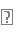 Office Management, Administrative or ClericalPayroll TasksTax computationManual CashierChecking CarTelephone operatorMulti-taskingSeptember 9, 2014 – June 25, 2015 WaitressJob DescriptionGreet and escort customers to their tablesPresent menu and provide detailed information when asked (e.g. about portions, ingredients or potential food allergies)Prepare tables by setting up linens, silverware and glassesInform customers about the day’s specialsOffer menu recommendations upon requestUp-sell additional products when appropriateServe food and drink with smile on your face. July 17, 2006 – March 1, 2014 / 8 years EncoderInvoices encodingJob DescriptionAs part of my duties I will enter all the records on computer to process inventory control.Clearing invoicesEDUCATION QUALIFICATIONCollegeDatamex institute of computer technology GRADUATED 2 years- Computer Software Technology JUNE 9,2003 – MARCH 22, 2005SecondaryMarikina High School1st year to 4th yearJUNE 6, 1997 – APRIL 6,, 2001 PRIMARYSSSVillage Elementary SchoolJUNE 6, 1991 – APRIL 4, 1997PERSONAL DETAILSDate of Birth:31thAugust 1984 Gender:FemaleMarital Status:Married separate Nationality:Filipino Religion:Roman CatholicVisa Status:Employment Visa Languages:English, Tagalog DECLARATIONI hereby certified that the above mentioned details are true and correct to the best of my knowledge and belief.Angelica